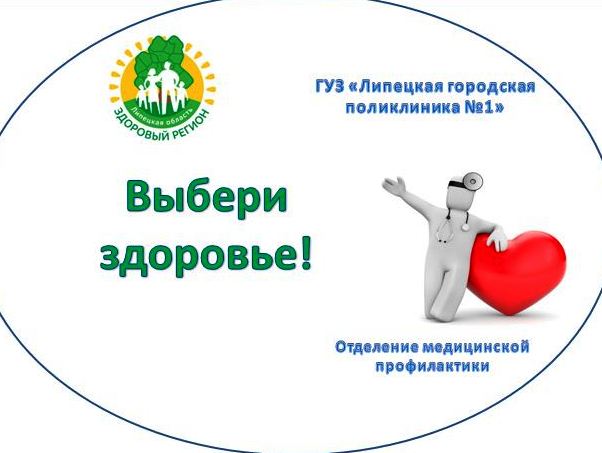 			Информация от отделения медицинской 						 профилактикиУ большинства людей, избыток натрия (соли), вызывает очень серьезные  проблемы с почками.При повышенном количестве натрия в крови, организм начинает удерживать воду. Это увеличивает объем крови в кровотоке. Увеличение объема крови увеличивает нагрузку на сердце и повышает давление в кровеносных сосудах. Так может развиться артериальная гипертензия, а повышенное кровяное давление может, заканчивается инфарктом и инсультом или развитием сердечной недостаточности... Существует ряд доказательств того, что чрезмерное потребление соли  так же может привести к повреждению сердца, аорты, почек, не повышая при этом кровяное давление,  что также опасно для костной системы.Помните! Потребление соли на уровне менее 5 г в день (эквивалентно потреблению натрия на уровне менее 2 г. в день) способствует профилактике гипертонии и снижает риск развития болезней сердца и инсульта среди взрослого населения 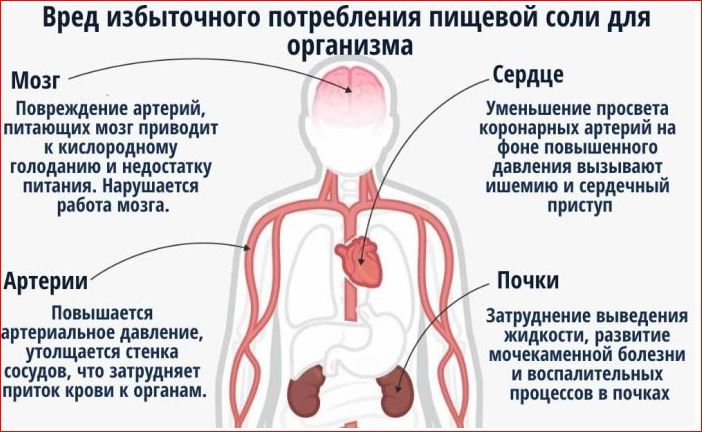 Фельдшер отделения медицинской профилактики Ю.А Шидловская